Madame, Monsieur,1	J'ai l'honneur de vous inviter au huitième atelier régional de la CE 13 pour l'Afrique sur le thème "Normalisation des réseaux futurs: quelles possibilités pour l'Afrique après 2020", qui aura lieu de manière entièrement virtuelle le 1er juin 2021 de 10 h 00 à 15 h 00 CEST (heure de Genève).L'atelier sera suivi de la réunion du Groupe régional de la Commission d'études 13 de l'UIT-T pour l'Afrique (SG13RG-AFR), qui se tiendra de manière virtuelle le 2 juin 2021. Des informations détaillées sur la réunion du Groupe SG13RG-AFR sont disponibles sur la page d'accueil du Groupe SG13RG-AFR.2	L'atelier aura lieu en anglais seulement.3	La participation à l'atelier est ouverte aux États Membres, aux Membres de Secteur et aux Associés de l'UIT, aux établissements universitaires participant aux travaux de l'UIT ainsi qu'à toute personne issue d'un pays Membre de l'UIT qui souhaite contribuer aux travaux. Il peut s'agir de personnes qui sont aussi membres d'organisations internationales, régionales ou nationales. La participation à l'atelier est gratuite.4	Le huitième atelier régional de la CE 13 pour l'Afrique sur le thème "Normalisation des réseaux futurs: quelles possibilités pour l'Afrique après 2020" vise à donner un aperçu des travaux de normalisation menés par la CE 13 dans des domaines suscitant actuellement un grand intérêt, à savoir les réseaux IMT 2020 et les réseaux ultérieurs, les réseaux autonomes, l'informatique en nuage, le traitement des données, les réseaux utilisant la technologie quantique et les réseaux de confiance, et à échanger sur les principaux problèmes et les priorités en matière de normalisation dans les pays africains en rapport avec ces sujets.L'atelier sera en outre l'occasion de mettre avant les principales difficultés rencontrées par les pays africains pour adopter les technologies des réseaux futurs et participer davantage au processus de normalisation, et d'examiner les mesures susceptibles d'aider l'Afrique à surmonter ces difficultés et à tirer parti des possibilités qu'offre la normalisation des réseaux futurs après 2020.Les participants pourront partager leurs points de vue, leurs conclusions, leurs derniers travaux de recherche et leurs données d'expérience.5	Toutes les informations utiles concernant l'atelier (projet de programme, intervenants, lien pour l'inscription, modalités de connexion à distance, etc.) seront communiquées sur la page web de l'atelier, à l'adresse suivante: https://www.itu.int/en/ITU-T/Workshops-and-Seminars/20210601. Cette page web sera actualisée à mesure que parviendront des informations nouvelles ou modifiées. Les participants sont encouragés à consulter régulièrement la page web pour prendre connaissances des dernières informations. Veuillez noter que l'inscription est obligatoire pour participer à l'atelier virtuel.Veuillez agréer, Madame, Monsieur, l'assurance de ma haute considération.Chaesub Lee
Directeur du Bureau de la normalisation 
des télécommunications 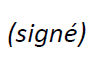 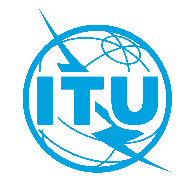 Union internationale des télécommunicationsBureau de la Normalisation des TélécommunicationsUnion internationale des télécommunicationsBureau de la Normalisation des TélécommunicationsUnion internationale des télécommunicationsBureau de la Normalisation des TélécommunicationsGenève, le 14 avril 2021Genève, le 14 avril 2021Genève, le 14 avril 2021Réf.:Circulaire TSB 304Circulaire TSB 304Circulaire TSB 304-	Aux Administrations des États Membres de l'Union;-	Aux Membres du Secteur UIT-T;-	Aux Associés de l'UIT-T;-	Aux établissements universitaires participant aux travaux de l'UIT;-	À l'Union Africaine des Télécommunications (UAT);-	Au Bureau régional de l'UIT pour l'Afrique-	Aux Administrations des États Membres de l'Union;-	Aux Membres du Secteur UIT-T;-	Aux Associés de l'UIT-T;-	Aux établissements universitaires participant aux travaux de l'UIT;-	À l'Union Africaine des Télécommunications (UAT);-	Au Bureau régional de l'UIT pour l'Afrique-	Aux Administrations des États Membres de l'Union;-	Aux Membres du Secteur UIT-T;-	Aux Associés de l'UIT-T;-	Aux établissements universitaires participant aux travaux de l'UIT;-	À l'Union Africaine des Télécommunications (UAT);-	Au Bureau régional de l'UIT pour l'AfriqueTél.:+41 22 730 5126+41 22 730 5126+41 22 730 5126-	Aux Administrations des États Membres de l'Union;-	Aux Membres du Secteur UIT-T;-	Aux Associés de l'UIT-T;-	Aux établissements universitaires participant aux travaux de l'UIT;-	À l'Union Africaine des Télécommunications (UAT);-	Au Bureau régional de l'UIT pour l'Afrique-	Aux Administrations des États Membres de l'Union;-	Aux Membres du Secteur UIT-T;-	Aux Associés de l'UIT-T;-	Aux établissements universitaires participant aux travaux de l'UIT;-	À l'Union Africaine des Télécommunications (UAT);-	Au Bureau régional de l'UIT pour l'Afrique-	Aux Administrations des États Membres de l'Union;-	Aux Membres du Secteur UIT-T;-	Aux Associés de l'UIT-T;-	Aux établissements universitaires participant aux travaux de l'UIT;-	À l'Union Africaine des Télécommunications (UAT);-	Au Bureau régional de l'UIT pour l'AfriqueFax:E-mail:+41 22 730 5853tsbevents@itu.int+41 22 730 5853tsbevents@itu.int+41 22 730 5853tsbevents@itu.int-	Aux Administrations des États Membres de l'Union;-	Aux Membres du Secteur UIT-T;-	Aux Associés de l'UIT-T;-	Aux établissements universitaires participant aux travaux de l'UIT;-	À l'Union Africaine des Télécommunications (UAT);-	Au Bureau régional de l'UIT pour l'Afrique-	Aux Administrations des États Membres de l'Union;-	Aux Membres du Secteur UIT-T;-	Aux Associés de l'UIT-T;-	Aux établissements universitaires participant aux travaux de l'UIT;-	À l'Union Africaine des Télécommunications (UAT);-	Au Bureau régional de l'UIT pour l'Afrique-	Aux Administrations des États Membres de l'Union;-	Aux Membres du Secteur UIT-T;-	Aux Associés de l'UIT-T;-	Aux établissements universitaires participant aux travaux de l'UIT;-	À l'Union Africaine des Télécommunications (UAT);-	Au Bureau régional de l'UIT pour l'AfriqueCopie:-	Aux Présidents et Vice-Présidents des Commissions d'études de l'UIT-T;-	À la Directrice du Bureau de développement des télécommunications;-	Au Directeur du Bureau des radiocommunicationsCopie:-	Aux Présidents et Vice-Présidents des Commissions d'études de l'UIT-T;-	À la Directrice du Bureau de développement des télécommunications;-	Au Directeur du Bureau des radiocommunicationsCopie:-	Aux Présidents et Vice-Présidents des Commissions d'études de l'UIT-T;-	À la Directrice du Bureau de développement des télécommunications;-	Au Directeur du Bureau des radiocommunicationsObjet:Huitième atelier régional de la CE 13 pour l'Afrique sur le thème "Normalisation des réseaux futurs: quelles possibilités pour l'Afrique après 2020?" (Virtuel, 1er juin 2021)Huitième atelier régional de la CE 13 pour l'Afrique sur le thème "Normalisation des réseaux futurs: quelles possibilités pour l'Afrique après 2020?" (Virtuel, 1er juin 2021)Huitième atelier régional de la CE 13 pour l'Afrique sur le thème "Normalisation des réseaux futurs: quelles possibilités pour l'Afrique après 2020?" (Virtuel, 1er juin 2021)Huitième atelier régional de la CE 13 pour l'Afrique sur le thème "Normalisation des réseaux futurs: quelles possibilités pour l'Afrique après 2020?" (Virtuel, 1er juin 2021)Huitième atelier régional de la CE 13 pour l'Afrique sur le thème "Normalisation des réseaux futurs: quelles possibilités pour l'Afrique après 2020?" (Virtuel, 1er juin 2021)